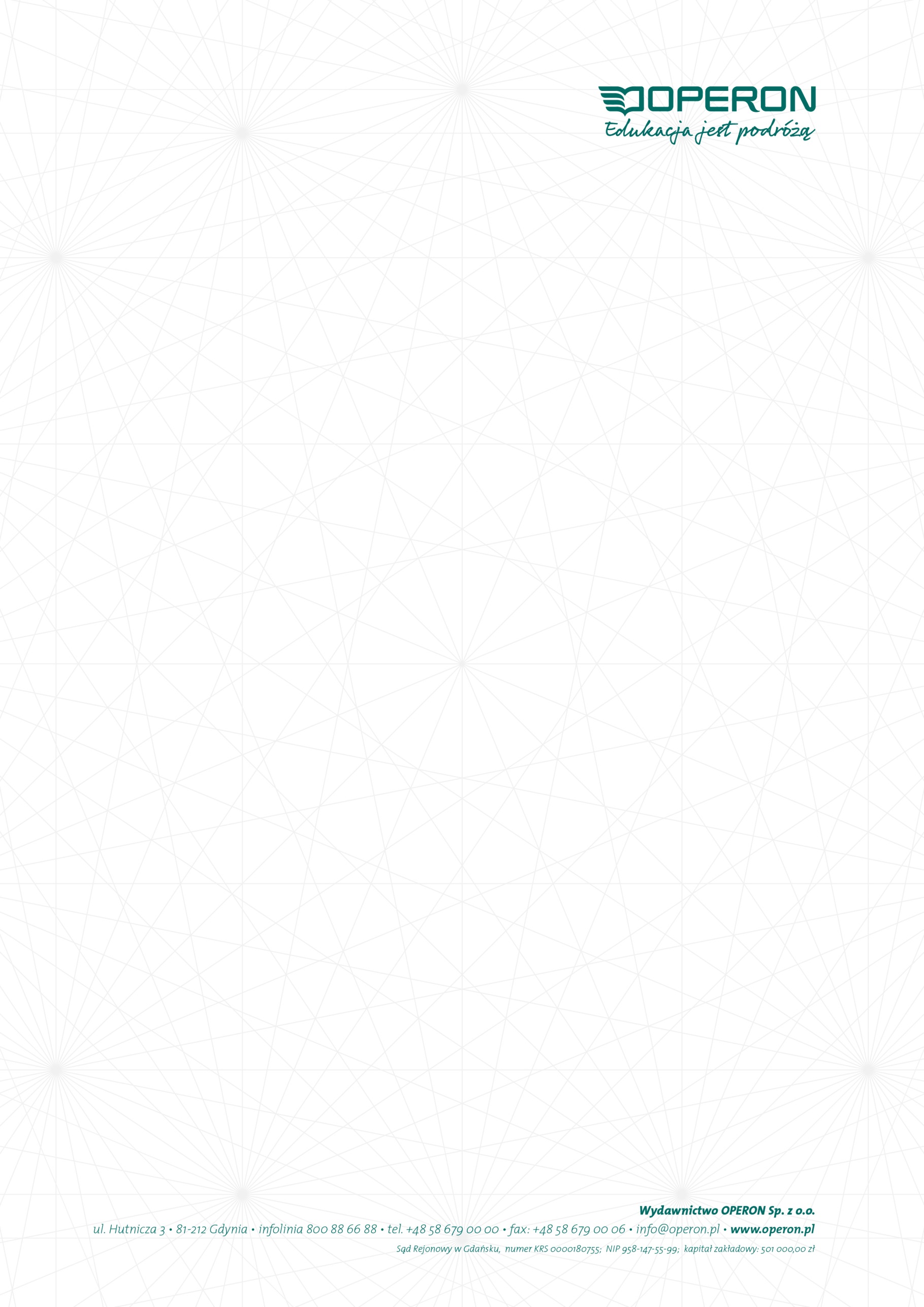 BIZNES I ZARZĄDZANIEProgram nauczania dla szkół ponadpodstawowych (liceum i technikum)Autor: Dorota Sawa
Maria GaertnerGdynia 2023Spis treściI. Wstęp. Charakterystyka programu	3II. Cele kształcenia i wychowania	6III. Treści kształcenia zgodne z podstawą programową	12IV. Formy i metody pracy	14V. Sposoby oceniania	32VI. Uczniowie ze specjalnymi potrzebami edukacyjnymi	35VII. Ewaluacja programu nauczania	37I. Wstęp. Charakterystyka programuProgram nauczania biznesu i zarzadzania został skonstruowany na podstawie obowiązującej od roku szkolnego 2023/2024 podstawy programowej kształcenia ogólnego ogłoszonej w Rozporządzeniu Ministra Edukacji Narodowej z dnia 6 lutego 2023 r. zmieniającym rozporządzenie w sprawie podstawy programowej kształcenia ogólnego dla liceum ogólnokształcącego, technikum oraz branżowej szkoły II stopnia (Dz. U. 2023, poz. 314).Program opracowano dla III etapu edukacyjnego, na poziomie podstawowym, do kształcenia w klasach:4-letniego liceum ogólnokształcącego;5-letniego technikum;3-letniej szkoły branżowej I stopniaProgram uwzględnia zapisy Rozporządzenia Ministra Edukacji Narodowej z dnia 14 lutego 2017 r. (Dz. U. 2017, poz. 356) w sprawie podstawy programowej wychowania przedszkolnego oraz podstawy programowej kształcenia ogólnego dla szkoły podstawowej, w tym dla uczniów z niepełnosprawnością intelektualną w stopniu umiarkowanym lub znacznym, kształcenia ogólnego dla szkoły branżowej I stopnia, kształcenia ogólnego dla szkoły specjalnej przysposabiającej do pracy oraz kształcenia ogólnego dla szkoły policealnej Odbiorcą programu są nauczyciele, którzy posiadają wymagane kwalifikacje do nauczania przedmiotu (zgodnie z Rozporządzeniem MEN; tekst jednolity Dz. U. 2015, poz. 1264).Program opracowano z uwzględnieniem humanistycznego modelu procesu dydaktyczno-wychowawczego, promującego indywidualność i niepowtarzalność uczniów. Proces dydaktyczno-wychowawczy w tym modelu polega na tym, że nauczyciel wspomaga rozwój wychowanków w taki sposób, by mogli oni rozwinąć pełen wachlarz swoich możliwości. Model preferuje metody dialogu pedagogicznego, rozumianego jako wymiana myśli partnerów, oparta na szacunku, tolerancji, wolności i odpowiedzialności. Program uwzględnia również model kształcenia oparty na uczeniu się i jest ukierunkowany na indywidualizację, samodzielność i autorealizację jednostki. Celem tych działań jest kształtowanie młodego człowieka jako istoty twórczej, rozumiejącej otaczający ją świat, poszukującej oraz posługującej się nowoczesnymi mediami i technikami, przygotowanym do uczenia się przez całe życie .Zgodnie z zaleceniem Parlamentu Europejskiego i Rady Europejskiej z dnia 18 grudnia 2006 r. możemy wyodrębnić 8 kompetencji kluczowych. Kompetencje kluczowe wspierają rozwój osobisty, włączanie w życie społeczne, aktywne obywatelstwo i zwiększają możliwości znalezienia zatrudnienia. Proces kształtowania i rozwijania w sobie kompetencji kluczowych trwa przez całe życie. To kombinacja wiedzy, umiejętności i przyjmowanej postawy. W programie uwzględniono zalecenie Rady z dnia 22 maja 2018 r. w sprawie kompetencji kluczowych w procesie uczenia się przez całe życie (Dz. UE 2018/C 189/01), w którym kompetencja „inicjatywność i przedsiębiorczość” została nazwana i opisana jako „kompetencje w zakresie przedsiębiorczości”. Są razem definiowane jako zdolność osoby do wcielania pomysłów w czyn. Obejmują kreatywność, innowacyjność i podejmowanie ryzyka, a także zdolność do planowania przedsięwzięć i osiągania zamierzonych celów. Stanowią wsparcie dla indywidualnych osób w codziennym życiu prywatnym i społecznym oraz w miejscu pracy. Są podstawą konkretnych umiejętności i wiedzy potrzebnych tym, którzy podejmują różne przedsięwzięcia lub w nich uczestniczą. Powinny również powiększać świadomość wartości etycznych i promować dobre zarządzanie. Program nauczania biznesu i zarządzania skonstruowano w taki sposób, aby kompetencje w zakresie przedsiębiorczości stały się jego główną osnową, do których dodano poszczególne treści kształcenia i wychowania wynikające z podstawy programowej. W programie zaproponowano też odpowiednie metody i techniki nauczania, sprzyjające wdrażaniu jak największej liczby elementów tej kompetencji kluczowej. Głównym celem przedmiotu jest wyposażenie uczniów w wiedzę i umiejętności oraz kształtowanie postaw, które pozwolą na aktywne działanie i odnoszenie sukcesów na różnych polach – nie tylko w wymiarze biznesowym, lecz także prywatnym, rodzinnym, zawodowym i społecznym. W ramach przedmiotu uczniowie zapoznają się z podstawowymi kategoriami, mechanizmami i procesami ekonomicznymi oraz ich uwarunkowaniami instytucjonalnymi, behawioralnymi, kulturowymi i rynkowymi. Zakłada, że dzięki wyposażeniu uczniów w wiedzę ekonomiczną i finansową kształtuje się ich umiejętności elastycznego zachowania na rynku pracy i zarządzania oraz rozwija cechy przywódcze. Niezmiernie ważne jest także kształtowanie u uczniów szacunku do wartości będących fundamentem gospodarki rynkowej i społecznie odpowiedzialnego biznesu, a także postaw etycznych i gotowości do ich przestrzegania w życiu.Uczniowie powinni mieć opanowane podstawowe wiadomości i umiejętności z zakresu elementarnych pojęć ekonomicznych, edukacji finansowej, zabezpieczenia finansowego czy ochrony podstawowych praw konsumenckich, zarządzania, ubiegania się o pracę, wyboru ścieżki zawodowej czy norm etycznych w miejscu pracy i na rynku finansowym. Zasadniczym celem programu nauczania jest przedstawienie treści kształcenia, celów, umiejętności, postaw, osiągnięć oraz wymagań określonych w podstawie programowej także w aspekcie praktycznych korzyści osób, które na dalszych etapach edukacji nie będą rozwijały swojej wiedzy z przedsiębiorczości, ale będą aktywnie uczestniczyć w procesach gospodarki rynkowej i podejmować decyzje ekonomiczne w gospodarstwie domowym.Program nauczania jest propozycją dla nauczyciela. Powinien być dostosowany do potrzeb i możliwości uczniów, dla których jest przeznaczony, a to właśnie nauczyciel najlepiej zna specyfikę szkoły, możliwości swoich uczniów i środowisko lokalne.II. Cele kształcenia i wychowaniaProgram uwzględnia cele i treści nauczania przedmiotu w zakresie podstawowym ujęte w rozporządzeniu z dnia 6 lutego 2023 roku. 1. Szczegółowe cele kształcenia Zgodnie z wymaganiami  szczegółowymi treści nauczania uczeń:1) na wybranych przykładach identyfikuje cechy człowieka przedsiębiorczego, rozpoznaje je u siebie i określa związek zachowania się osoby przedsiębiorczej z szansami, jakie stwarza gospodarka rynkowa;2) dostrzega znaczenie przedsiębiorczości, w tym innowacyjności i kreatywności, w życiu osobistym, społecznym i gospodarczym;3) identyfikuje składowe kompetencji osoby przedsiębiorczej (w zakresie wiedzy, umiejętności, postaw) i zależności zachodzące między nimi, a także dokonuje analizy własnych kompetencji i przygotowuje plan rozwoju kompetencji przedsiębiorczych;4) wyjaśnia rolę umiejętności w zakresie komunikacji interpersonalnej jako składową kompetencji przedsiębiorczych oraz stosuje różne formy komunikacji werbalnej i niewerbalnej we współdziałaniu z innymi;5) rozpoznaje techniki wywierania wpływu na ludzi i stosuje sposoby obrony przed manipulacją;6) stosuje techniki zarządzania czasem w pracy indywidualnej i zespołowej;7) charakteryzuje etapy podejmowania decyzji i stosuje metody wspomagające ten proces;8) wyjaśnia znaczenie pracy zespołowej, charakteryzuje główne bariery w budowaniu zespołu i organizuje jego pracę w celu realizacji określonego zadania;9) wyjaśnia, na czym polega kreatywne myślenie i jego znaczenie w procesie identyfikacji szans rynkowych na nowe przedsięwzięcie biznesowe lub społeczne;10) charakteryzuje najważniejsze bariery oraz stosuje techniki pobudzające kreatywne myślenie w pracy indywidualnej i zespołowej;11) rozróżnia rodzaje i źródła innowacji, a także wyjaśnia na wybranych przykładach ich wpływ na zdolności konkurencyjne przedsiębiorstw na rynku;12) rozumie istotę projektu, identyfikuje i omawia poszczególne etapy projektu oraz charakteryzuje je na wybranym przykładzie;13) definiuje cele projektu, wykorzystując technikę SMART;14) wyróżnia zadania w projekcie i określa role w projekcie poszczególnych członków zespołu (na wybranym przykładzie);15) przygotowuje harmonogram i prosty budżet projektowy na podstawie zebranych danych;16) w czasie realizacji przykładowych zadań projektowych wprowadza zmiany do wcześniej zaplanowanych prac;17) sporządza zwięzłe sprawozdania z przeprowadzonych zadań projektowych, analizując powstałe problemy i zidentyfikowane ryzyka;18) dostrzega znaczenie przedsiębiorczości w rozwoju społeczno-gospodarczym – w skali lokalnej, regionalnej, krajowej i globalnej;19) wykazuje zalety gospodarki opartej na mechanizmie rynkowym, doceniając fundamentalne wartości, na jakich się ona opiera (wolność gospodarcza, prywatna własność);20) analizuje funkcje rynku i rozróżnia rodzaje rynków;21) wyjaśnia prawo popytu i podaży oraz charakteryzuje czynniki wpływające na wielkość popytu i podaży;22) określa zależności między podmiotami gospodarki rynkowej, w tym państwem, gospodarstwem domowym i przedsiębiorstwem;23) identyfikuje podstawowe parametry charakteryzujące gospodarkę (w tym produkt krajowy brutto (PKB), inflację, zatrudnienie, bezrobocie);24) analizuje źródła wpływów i kierunki wydatków budżetu państwa oraz przykładowej jednostki samorządu terytorialnego, wyjaśnia wpływ deficytu budżetowego i długu publicznego na funkcjonowanie państwa i gospodarki;25) charakteryzuje organizacje i instytucje prokonsumenckie oraz potrafi korzystać z praw przysługujących konsumentom, w tym składać reklamację;26) rozumie, na czym polega współczesny patriotyzm gospodarczy, i dostrzega jego przejawy m.in. w uczciwym prowadzeniu i rozwijaniu działalności gospodarczej w Polsce, płaceniu podatków w Polsce, wykorzystywaniu rodzimych technologii, kupowaniu polskich produktów;27) omawia funkcje i formy pieniądza oraz jego obieg w gospodarce;28) identyfikuje swoją postawę wobec pieniędzy oraz rozróżnia podstawowe postawy ludzi wobec pieniędzy, wymienia wady i zalety każdej z nich oraz omawia poziomy dojrzałości finansowej;29) charakteryzuje najważniejsze instytucje rynku finansowego w Polsce oraz objaśnia ich znaczenie w funkcjonowaniu gospodarki, przedsiębiorstw i konsumentów;30) wyjaśnia podstawowe zasady tworzenia budżetu gospodarstwa domowego, formułuje praktyczne rady pozwalające poprawić jakość zarządzania budżetem oraz unikać i wyjść ze spirali zadłużenia;31) wymienia podstawowe rodzaje podatków w Polsce, ze szczególnym uwzględnieniem podatków, których podatnikami są członkowie gospodarstwa domowego;32) wyjaśnia, z czego wynikają różnice między wynagrodzeniem brutto i netto;33) dobiera odpowiednie sposoby rozliczeń i możliwe do zastosowania ulgi w podatku dochodowym od osób fizycznych (PIT);34) rozróżnia formy oszczędzania i podstawowe formy inwestowania, ocenia je pod względem ryzyka, przewidywanych zysków i płynności;35) ma świadomość pułapek związanych z wyborem podstawowych form oszczędzania i inwestowania, w tym inwestowania spekulacyjnego (z uwzględnieniem inwestycji alternatywnych), wykazuje różnice między inwestowaniem i hazardem oraz przeprowadza symulowaną alokację środków finansowych w wybrane formy oszczędzania i inwestowania;36) analizuje oferty usług banków oraz spółdzielczych kas oszczędnościowo-kredytowych w zakresie kont osobistych, kart płatniczych, lokat terminowych, kredytów i pożyczek oraz oferty pozabankowych instytucji pożyczkowych, uwzględniając realną stopę procentową, a także gwarancje depozytów;37) rozumie zasady bezpieczeństwa i dostrzega zagrożenia przy korzystaniu z systemów elektronicznych związanych z finansami osobistymi, w tym bankowości elektronicznej;38) dostrzega konieczność wczesnego rozpoczęcia systematycznego oszczędzania i inwestowania środków finansowych na emeryturę i jest świadomy efektów finansowych związanych z procentem składanym dla długiego okresu lokowania środków;39) charakteryzuje system zabezpieczenia społecznego (ubezpieczenia społeczne i zdrowotne) oraz rodzaje ubezpieczeń (osobowych i majątkowych) według różnych kryteriów i porównuje oferty zakładów ubezpieczeń na przykładzie ubezpieczenia nieruchomości lub pojazdów mechanicznych, ze szczególnym uwzględnieniem relacji zakresów ochrony i sum ubezpieczeń do wysokości składki;40) charakteryzuje rodzaje papierów wartościowych i objaśnia mechanizm inwestowania w akcje na giełdzie papierów wartościowych na przykładzie Giełdy Papierów Wartościowych w Warszawie;41) krytycznie analizuje przykładowe umowy produktów finansowych (np. umowy kredytu lub pożyczki, ogólne warunki ubezpieczenia);42) jest świadomy, że należy korzystać z różnorodnych i wiarygodnych źródeł informacji przed podjęciem decyzji finansowych;43) ocenia przykłady praktyk i zachowań etycznych oraz nieetycznych na rynku finansowym i formułuje rekomendacje, co zrobić, żeby nie paść ofiarą nieuczciwych praktyk;44) na podstawie analizy ścieżek kariery znanych ludzi oraz własnych oczekiwań planuje swoją karierę zawodową i wymienia jej etapy w czasie;45) formułuje własne cele zawodowe zgodnie z zasadą SMART, z zachowaniem równowagi z planami w życiu prywatnym, i opisuje możliwości ich realizacji;46) opracowuje plan swojej ścieżki edukacyjnej;47) analizuje swoje kompetencje i zestawia je z zapotrzebowaniem na rynku pracy;48) analizuje oferty pracy, wskazuje najbardziej i najmniej poszukiwane zawody oraz identyfikuje potencjalne trudności w znalezieniu pracy przez osoby bezrobotne;49) przygotowuje dokumenty aplikacyjne związane z ubieganiem się o pracę;50) dokonuje autoprezentacji jako kandydat do pracy i na podstawie konstruktywnej informacji zwrotnej koryguje swoje wystąpienie;51) rozumie zasady prowadzenia rozmowy kwalifikacyjnej;52) wymienia podstawowe prawa i obowiązki pracownika (w tym młodocianego) i pracodawcy;53) na wybranych przykładach wymienia różnice między zatrudnieniem a samozatrudnieniem oraz analizuje ich zalety i wady;54) identyfikuje konsekwencje nieetycznych zachowań w relacjach pracownik – pracodawca;55) rozumie istotę procesu zarządzania przedsiębiorstwem i dostrzega znaczenie zarządzania w osiąganiu celów przedsiębiorstwa;56) dyskutuje na tematy związane z prowadzeniem biznesu podczas spotkania z przedsiębiorcą;57) inspirując się doświadczeniami własnymi i znanych przedsiębiorców oraz bazując na zebranych informacjach z rynku (zachowania klientów i konkurentów), znajduje pomysły na własną działalność gospodarczą i ocenia je pod względem innowacyjności;58) w ramach pracy projektowej przygotowuje w zespole wstępną koncepcję własnego biznesu;59) ma świadomość znaczenia ochrony własności intelektualnej w prowadzonej działalności;60) analizuje mikro- i makrootoczenie przedsiębiorstwa, identyfikuje mocne i słabe strony oraz szanse i zagrożenia projektowanego przedsiębiorstwa;61) identyfikuje możliwe źródła finansowania działalności przedsiębiorstw;62) prognozuje efekty finansowe projektowanego przedsiębiorstwa na podstawie zestawienia planowanych przychodów i kosztów;63) rozróżnia zachowania etyczne i nieetyczne w biznesie, w tym przejawy korupcji w życiu gospodarczym, oraz rozumie istotę i cele społecznej odpowiedzialności przedsiębiorstw;64) dokonuje prezentacji koncepcji własnego biznesu i na podstawie komunikatów zwrotnych modyfikuje jej elementy.
2. Szczegółowe cele wychowania – kształtowane postawy:1. Dostrzeganie znaczenia i konieczności ciągłego doskonalenia kompetencji przedsiębiorczych w życiu osobistym i społeczno-gospodarczym.2. Dostrzeganie znaczenia kreatywnego myślenia w tworzeniu pomysłów na biznes oraz rozwiązywaniu problemów w życiu osobistym i zawodowym.3. Docenianie roli przedsiębiorców budujących w sposób odpowiedzialny konkurencyjną gospodarkę oraz dostrzeganie znaczenia wolności gospodarczej i własności prywatnej jako filarów społecznej gospodarki rynkowej.4. Przyjmowanie postaw patriotyzmu gospodarczego, rozumianego jako odpowiedzialność konsumentów i ludzi biznesu za dobrobyt gospodarczy i społeczny kraju.5. Dostrzeganie konsekwencji działań nieetycznych związanych z finansami.6. Świadomość konsekwencji związanych z nieodpowiedzialnym zadłużaniem się i mechanizmów wychodzenia ze spirali zadłużenia.7. Samoświadomość i przyjmowanie odpowiedzialności za swoją karierę zawodową.8. Docenianie roli postaw przedsiębiorczych pracowników w rozwoju biznesu i przedsięwzięć społecznych.9. Docenianie roli przedsiębiorcy i osób zarządzających w osiąganiu celów przedsiębiorstwa.10. Otwarcie na szanse pojawiające się w otoczeniu, podejmowanie inicjatywy, pomysłowość i determinacja w realizacji celów.11. Respektowanie praw ochrony własności intelektualnej.III. Treści kształcenia zgodne z podstawą programową IV. Formy i metody pracy Celem działań edukacyjnych uwzględnionych w programie nauczania biznesu i zarządzania jest stosowanie takich metod nauczania, które umożliwią kształtowanie w uczniach przedsiębiorczości jako kompetencji kluczowej, aby mógł on sprostać wyzwaniom i zmienności współczesnego świata. W założeniach podkreśla się kształcenie ukierunkowane przede wszystkim na rozwój następujących związanych z przedsiębiorczością czterech kompetencji: - kooperacja,- komunikacja,- kreatywność,- krytyczne myślenie.Program nauczania skonstruowano w taki sposób, by powyższe kompetencje stały się jego główną osnową, do której należy dodać treści kształcenia i wychowania wynikające z podstawy programowej. Zaproponowano metody i techniki nauczania sprzyjające rozwojowi ucznia. Wszechstronny rozwój jednostki jest celem kształcenia wielostronnego, wykorzystującego wszystkie strategie działania: informacyjną, problemową, emocjonalną i operacyjną. Kompleksowe stosowanie metod kształcenia z tych strategii może wpłynąć na wszystkie obszary aktywności młodego człowieka, to znaczy aktywność praktyczną, emocjonalną i intelektualną. Efektywność kształcenia jest uwarunkowana trafnym wykorzystaniem przez nauczyciela różnorodnych metod kształcenia.Ze względu na główny cel przedmiotu – przygotowanie do aktywnego udziału w życiu społeczno-gospodarczym – na zajęciach z biznesu i zarządzania należy stosować różnorodne aktywizujące metody kształcenia, które mają za zadanie: wywołać właściwą motywację uczenia się,rozwijać zainteresowanie uczniów bieżącym życiem gospodarczym,pobudzać uczniów do samodzielnego rozwiązywania różnych problemów życia gospodarczego,wykształcić umiejętność praktycznego stosowania podstawowej wiedzy ekonomicznej,uczyć współpracy w grupie oraz taktycznego postępowania,zachęcać do wcielania w życie pomysłów, podejmując ryzyko.Zadaniem nauczyciela jest takie organizowanie zajęć lekcyjnych, aby uczeń dużo myślał, analizował, mówił i działał. Umiejętność czytania ze zrozumieniem, pozyskiwania informacji z materiału źródłowego, przedyskutowanie tego, czego uczeń się dowiedział, dobieranie dla siebie form ubezpieczeń, usług finansowych, czy też umiejętność zaplanowania i realizacji prostych zadań projektowych  –  powinny być podstawowymi osiągnięciami ucznia. Problemy do rozwiązania, wyciąganie wniosków, analiza danych, szukanie przyczyn, określanie skutków, obserwacja życia gospodarczego to istotne działania na każdych zajęciach. Zalecane przy realizacji programu metody, formy pracy i techniki kładą nacisk na praktyczne podejście do przedmiotu. Należą do nich: praca zespołowa, realizacja zadań metodą projektów, elementy grywalizacji, wykorzystanie studiów przypadku (case study) przy analizie rzeczywistych doświadczeń polskich firm, symulacje, wizyty studyjne oraz wywiady z przedsiębiorcami, dyskusje.Oto wybrane metody wspierające kształcenie postaw przedsiębiorczych uczniów:DYSKUSJA DYDAKTYCZNA Jest to jedna z aktywizujących metod nauczania. Jej istota polega na zorganizowanej, uporządkowanej wymianie myśli i poglądów uczestników grupy na dany temat. Dyskusja umożliwia wyrażenie własnego zdania i argumentowania swoich poglądów oraz uczy słuchania innych uczniów. Zmusza do analitycznego i syntetycznego myślenia i wyciągania wniosków. Ważne jest jednoznaczne sformułowanie przez nauczyciela tematu dyskusji, zgodnego z celami zajęć, a na zakończenie – jednoznaczne jej podsumowanie. Wykorzystanie na lekcjach dyskusji aktywizuje uczniów, umożliwia kształtowanie umiejętności komunikacyjnych oraz pobudza do krytycznego myślenia. Wyróżnia się wiele odmian dyskusji. Każda z nich ma inny przebieg i w różny sposób pozwala osiągać założony cel.DYSKUSJA WIELOKROTNAJest to dyskusja prowadzona w małych grupach. Jej przedmiotem może być to samo zagadnienie lub oddzielny problem stanowiący element jakiejś całości. W pierwszej fazie praca przebiega w grupach pod kierunkiem lidera, a w fazie drugiej zajęcia mają charakter plenarny. Wtedy prezentuje się wyniki prac poszczególnych zespołów, a prowadzący dokonuje podsumowania dyskusji grupowych, wybiera optymalne rozwiązanie lub uzasadnia wybór.Przykładowe tematy zajęć z zastosowaniem dyskusji wielokrotnej: - Instytucje rynku finansowego w Polsce- Rodzaje podatkówDYSKUSJA PANELOWAInne nazwy to panel lub dyskusja obserwowana. Cechą charakterystyczną jest istnienie dwóch gremiów: dyskutującego (eksperci – panel) i słuchającego (audytorium – uczący się). W pierwszej fazie wypowiadają się eksperci (grupa uczniów, która w domu przygotowuje się do rozmowy na dany temat), wprowadzając w zagadnienie, a następnie odbywa się dyskusja między członkami panelu. Rolą nauczyciela jest udzielenie pomocy ekspertom w dotarciu do materiałów źródłowych. W drugiej fazie dyskusji głos może zabrać każda osoba wchodząca w skład audytorium. Tezy i wnioski można zapisywać na plakacie lub wcześniej przygotowanych kartach pracy ucznia.Przykład tematu zajęć z zastosowaniem dyskusji panelowej: Efekty finansowe przedsiębiorstwa.DYSKUSJA OKRĄGŁEGO STOŁUDyskusja okrągłego stołu polega na swobodnej wymianie poglądów między samymi uczniami na lekcji lub uczniami a prelegentami przedstawiającymi pewien wybrany problem lub zagadnienie. Charakterystyczną cechą jest nieformalność i swoboda wypowiedzi wszystkich dyskutantów (bez względu na pozycję). Uczestnicy, wymieniając własne poglądy i doświadczenia, wzajemnie udzielają sobie wyjaśnień, które następnie koryguje, uzupełnia oraz podsumowuje osoba prowadząca dyskusję. Przykładowy temat zajęć z zastosowaniem dyskusji okrągłego stołu: Budżet jednostek samorządu terytorialnego.DYSKUSJA – BURZA MÓZGÓW (ang. brainstorming) Jest to jedna z odmian dyskusji przydatna do twórczego rozwiązywania problemów lub wyłonienia wielu pomysłów. Istota burzy mózgów polega na zgłaszaniu i zapisywaniu wszystkich propozycji bez ich natychmiastowego wartościowania, a z tytułu ich wypowiedzenia na autorów nie spływają żadne obowiązki ani odpowiedzialność. Pomysłów się nie krytykuje ani nie komentuje. W kolejnej fazie dyskusji pomysły podlegają analizie i ocenie do zastosowania w praktyce. Burza mózgów jest szczególnie przydatna w kształtowaniu kreatywności.Odmianą burzy mózgów jest Dyskusja 66 (Phillips 66). Nauczyciel przedstawia problem. Uczniów dzieli się na 6 zespołów. Każda grupa w ciągu 6 minut przeprowadza burzę mózgów dotyczącą rozwiązania problemu, a jej wyniki przedstawiciel zespołu prezentuje w ramach dyskusji planarnej.Przykładowy temat zajęć z zastosowaniem metody Dyskusja 66: Pomysł na działalność gospodarczą (w różnych sektorach gospodarki).Zmodyfikowaną burzą mózgów jest Metoda 635. Trzy cyfry znajdujące się w nazwie nie są przypadkowe: „6” to liczba osób lub grup, „3” to liczba rozwiązań i pomysłów, a „5” oznacza czas 5 minut. Forma tej metody jest pisemna. Problem jest przedstawiony na początku zajęć przez nauczyciela i wpisany na kartach pracy. W dyskusji uczestniczy 6 grup, każda grupa zapisuje 3 własne pomysły rozwiązania problemu na karcie pracy w ustalonym czasie 5 minut. Następnie karty pracy przekazywane są sąsiedniej grupie, zgodnie z ruchem wskazówek zegara. Każdy zespół otrzymuje inną kartę, na której zapisuje 3 kolejne, niepowtarzające się pomysły. Możliwe jest także poprawianie, modyfikowanie lub rozbudowywanie istniejących już propozycji. Gdy każda grupa dopisze po 3 pomysły na wszystkich 6 kartach pracy, dyskusja zostaje zakończona. Podczas 30 minut zbierania pomysłów każda z grup podaje więc 18 propozycji rozwiązania danego problemu. Później następuje przekazanie pomysłów panelowi ekspertów mającemu zweryfikować je i wybrać najlepsze rozwiązanie. Zaletami metody jest zapewnienie swobodnego myślenia, eliminacja negatywnego wpływu grupy, nacisku i dominacji innych osób, włączenie wszystkich osób do procesu tworzenia rozwiązań oraz motywacja do abstrakcyjnego myślenia oraz przedstawienia innowacyjnych i oryginalnych pomysłów.Przykład karty pracy metodą 635 na lekcji na temat: Praca zespołowaKażdy rodzaj dyskusji dydaktycznej może być opracowany lub podsumowany wizualną prezentacją problemu z wykorzystaniem pojęć, symboli, haseł. Technika ta służy do porządkowania poznanych pojęć i ułatwia szybsze zapamiętanie treści.MAPA MYŚLITo technika wizualnego przedstawienia problemu, porządkowania zgromadzonych informacji (zwana inaczej mapą pojęciową, mapą pamięci, mapą skojarzeń, mapą mentalną).Zasady sporządzania mapy myśli są następujące:w centrum planszy zapisuje się problem lub zagadnienie w formie słownej lub graficznej;poszczególne hasła, stwierdzenia, rysunki umieszcza się na całej planszy, porządkując według występujących współzależności;hasła zapisuje się wzdłuż linii lub w polach, drukowanymi literami, wyraźnie;linie powinny wychodzić ze środka planszy od zapisanego problemu, a następnie się rozgałęziać;na linii lub w polu zapisuje się jedno słowo albo umieszcza symbol;przy opracowaniu mapy używa się kolorów;należy kierować się dedukcją, od ogółu do szczegółu.METAPLAN, CZYLI „CICHA DYSKUSJA”Istota tej metody polega na tworzeniu podczas dyskusji plakatu zgodnie z ustalonymi zasadami. Plakat ten jest graficznym zapisem dyskusji. Uczestnicy nie zabierają głosu, tylko notują swoje myśli w krótkiej formie, na kartkach o odpowiednich kształtach i kolorach. Następnie przypinają je do arkusza papieru umieszczonego na tablicy. Metaplan może być wykorzystany w sytuacjach dydaktycznych, kiedy trzeba przeanalizować jakiś problem, opisać go, poszukać przyczyn i sformułować wnioski czy znaleźć rozwiązanie. Oto plan plakatu.Przykłady tematów zajęć z zastosowaniem metaplanu: - Postawy sprzyjające przedsiębiorczości (czy jestem asertywny) - Etyka w pracy.ŚNIEŻNA KULA, CZYLI DYSKUSJA PIRAMIDOWAJest to dyskusja wieloszczeblowa. Uczniowie pracują indywidualnie nad podanym przez nauczyciela problemem, formułując odpowiedź pisemną. Następnie ustalają wspólne stanowisko w dwójkach, potem w czwórkach i w ósemkach. Na koniec prezentują wyniki pracy ósemek na sesji plenarnej.Technika ta daje szansę każdemu na sprecyzowanie swojego zdania na podany temat. Pozwala uczestnikom ćwiczyć i śledzić proces uzgadniania stanowisk. Uczy współdziałania w grupie i poszukiwania kompromisu.Tą metodę można zastosować na zajęciach dotyczących np. kompetencji osoby przedsiębiorczej, cech gospodarki rynkowej.DEBATA SZKOLNA Jest to metoda, która przygotowuje do publicznych wystąpień, uczy skutecznego porozumiewania się, ułatwia podejmowanie decyzji lub rozważania określonej sytuacji bez dokonywania wyboru. Zadaniem jest dyskusja nad tezą. Biorą w niej udział przeciwnicy tezy oraz jej obrońcy. W debacie istotne są reguły uczestnictwa, które należy ustalić wcześniej z klasą. Uczniowie dzielą się na dwie grupy: grupę ZA i grupę PRZECIW. Przewodniczy im moderator, który ma do pomocy sekretarza czuwającego nad czasem i kolejnością wypowiedzi. Rolą uczestników jest zaprezentowanie w przyjazny sposób argumentów za i przeciw oraz przekonanie do swoich poglądów. Głos jest udzielany na przemian poszczególnym stronom. Zaczyna strona broniąca tezy. Obie grupy podsumowują wszystkie wystąpienia. Ostatnią częścią debaty jest głosowanie, które najczęściej odbywa się przez podniesienie ręki.Przykład 1.Debata na temat: „Czy przedsiębiorczość to cecha wrodzona?”Teza: „Przedsiębiorczość to cecha wrodzona”Antyteza: „Przedsiębiorczość nie jest cechą wrodzoną”Przykład 2.Debata na temat: „Państwo ma wpływ na gospodarkę” W debacie swoje argumenty przedstawiają zwolennicy interwencjonizmu państwowego (etatyzmu), a przeciwstawią się im zwolennicy neoliberalizmu.Ocenie podlegać mogą:przytoczone argumenty i ich ważkość;zgodność treści argumentów z treścią debaty;zaangażowanie w prezentację argumentów;przestrzeganie reguł debaty;każdy głos z publiczności sekundującej grupie.JIGSAW (z ang. układanka, puzzle)Metodę wykorzystuje się na tych zajęciach, na których treści kształcenia da się podzielić na elementy ze sobą spójne. Uczniowie powinni tworzyć kilka grup – tyle, ile zagadnień chcemy opracować. W etapie I każda z grup opracowuje pewien fragment tematu. Zdaniem uczniów jest przedyskutowanie, zrozumienie i rozpracowanie swojego tematu w taki sposób, aby wytłumaczyć go innej grupie. Następnie grupy należy przemieszać w taki sposób, aby w każdym z nowych zespołów był przynajmniej jeden przedstawiciel ze starej grupy. W etapie II każdy z uczniów przedstawia kolegom tę partię materiału, którą opracował wcześniej. Jeżeli jest w stanie wytłumaczyć swoim kolegom pewien zakres materiału, to znaczy, że sam go zrozumiał. W etapie III uczniowie wracają do swoich pierwotnych zespołów. Wspólnie rozwiązują lub analizują problem, wykorzystując zdobytą wiedzę. Metoda sprzyja uczeniu się we współpracy, wzmaga odpowiedzialności i potwierdza zasadę, że najwięcej się zapamiętuje, ucząc innych. Na koniec lekcji można zrobić jeszcze podsumowanie, podczas którego przedstawiciel każdej grupy przedstawia to, czego się dowiedział w trakcie opracowywania materiału.Przykładowe tematy zajęć z zastosowaniem metody JIGSAW:- Cechy i rodzaje rynków – grupy eksperckie analizują: istotę mechanizmu rynkowego, rynek pracy, rynek towarów i usług, rynek papierów wartościowych.-  Instytucje rynku finansowego – grupy eksperckie rozpracowujące funkcje i zadania poszczególnych instytucji : NBP, GPW, KNF, RPP, BFG, Rz. Fin.; podsumowaniem jest mapa myśli.- Rynek ubezpieczeń – grupy eksperckie analizują: istotę ubezpieczenia, rodzaje ubezpieczeń, ubezpieczenia na życie, ubezpieczenia rzeczowe, ubezpieczenia majątkowe.- Usługi bankowe – grupy eksperckie analizują: usługi banków komercyjnych, usługi banków spółdzielczych, usługi SKOK-ów, usługi parabanków.- Zabezpieczenia emerytalne – grupy eksperckie analizują: ubezpieczenia emerytalne, ubezpieczenia rentowe, ubezpieczenia chorobowe i wypadkowe, filary ubezpieczeń społecznych, KRUS.Pomocne przy utrwalaniu materiału mogą być karty pracy do uzupełnienia w formie mapy pamięciowej czy indywidualne karty pracy ucznia.RANKINGI (trójkątny, diamentowy, słupkowy) Ranking to technika pozwalająca uczniom na rozwinięcie umiejętności hierarchizacji problemów, dostrzeganie złożoności problemów, kształtowanie umiejętności konstruktywnego myślenia, dokonywania analizy i selekcji informacji oraz systematyzowania ich pod kątem przydatności i ważności. Uczniowie, pracując w grupach, na podstawie zebranych informacji podają np. przyczyny lub skutki danego zagadnienia i zapisują swoje pomysły na kartkach samoprzylepnych. Następnie wszystkie propozycje czy argumenty są odczytywane i klasa wspólnie decyduje, w której części trójkąta lub rombu kartki mają zostać przylepione. Jest to swoiste łączenie „burzy mózgów” z elementami dyskusji dydaktycznej .Przykładowy temat zajęć z zastosowaniem rankingów: Usługi bankowe. Problem do hierarchizacji – kształtowanie się RRSO (rocznej rzeczywistej stopy oprocentowania) w różnych bankach: komercyjnych i spółdzielczych, parabankach, SKOK-ach.ANALIZA SWOTAnaliza SWOT to popularna, zaczerpnięta z teorii biznesowych technika służąca do porządkowania i analizy informacji. Zebrane informacje dzielimy na cztery grupy i zapisujemy w tabeli:Analizę SWOT można traktować jako specyficzny schemat wnioskowania. Mocne strony i słabe strony to cechy stanu obecnego, a szanse i zagrożenia to spodziewane zjawiska przyszłe. Użyteczność techniki SWOT wzrasta po analizie wzajemnych powiązań między niezależnymi grupami czterech czynników. Arkusz analizy SWOT można wykorzystać:– do indywidualnej pracy ucznia na temat motywów aktywności zawodowej (do analizy szans i możliwości rozwoju własnej kariery zawodowej) – rozważając podjęcie  własnej działalności gospodarczej– przy omawianiu zagadnień funkcjonowania przedsiębiorstwa w otoczeniu konkurencyjnym.Arkusz analizy SWOT można też powiązać też z metodą sytuacyjną, do pracy w grupach, kiedy każdy zespół uczniów analizuje jedną grupę czynników, a efekty pracy zostają zaprezentowane na forum klasy. Jest to podstawa do dyskusji nad powiązaniami i zależnościami w omawianym problemie.RYBI SZKIELET (diagram Ishikawy, wykres przyczynowo-skutkowy, rybia ość)Nazwa metody pochodzi od formy graficznej przypominającej rybi szkielet (rybie ości). Diagram Ishikawy jest jednym z najbardziej skutecznych sposobów zrozumienia i rozwiązywania problemów. Przedstawia graficznie powiązania między przyczynami a skutkami danego problemu. Do pracy tą metoda potrzebna jest plansza z diagramem Ishikawy lub narysowany schemat. Analizowany problem jako skutek wpisujemy w głowę ryby. W wyniku burzy mózgów lub dyskusji dydaktycznej identyfikujemy główne, a później bardziej szczegółowe przyczyny zaistniałego problemu. Schemat diagramu przyczynowo-skutkowegoPrzykład zastosowania  wykresu przyczynowo- skutkowego   na zajęciach  : Aktywne poszukiwanie METODA TEKSTU PRZEWODNIEGOJest to metoda nauczania problemowego i stosowania zdobytej wiedzy w praktyce. Opiera się na zdobywaniu przez ucznia nowej wiedzy i umiejętności. Nauczyciel musi najpierw przygotować arkusz tekstu przewodniego, który otrzymuje każdy uczeń przed rozpoczęciem zajęć. Opracowany tekst przewodni, w którym są opisane kolejne kroki i zadania pośrednie, prowadzi ucznia przez poszczególne fazy działania pozwalające na rozwiązanie problemu. Metoda sprzyja aktywnej, samodzielnej pracy uczniów i umożliwia dostosowanie rytmu pracy do indywidualnych potrzeb ucznia. Połączenie tej metody z metodą sytuacyjną podnosi efektywność przyswajania wiedzy praktycznej.Przykładowa tematyka zajęć z zastosowaniem metody tekstu przewodniego:- Sporządzanie deklaracji podatkowej PIT - Sporządzanie pisma reklamacyjnegoDrzewko decyzyjneStosowanie tej metody kształtuje umiejętność dokonywania wyboru i podejmowania decyzji przez uczniów. W zależności od założonego celu kształcenia sytuacja wymagająca podjęcia decyzji może być tematem lekcji lub wynikiem pracy nad danym problemem. W metodzie tej wykorzystuje się schemat drzewka decyzyjnego. Jest to graficzny sposób wspomagania procesu decyzyjnego, który może być podstawą indywidualnej pracy ucznia lub pracy całej klasy. Ta metoda sprawdza się głównie wtedy, kiedy mamy problemy z wyborem spośród wielu wariantów lub kiedy podejmujemy decyzje w warunkach ryzyka. Pozwala to uświadomić uczniom, że każda decyzja powoduje określone, pozytywne lub negatywne skutki, zmusza do myślenia logicznego i podjęcia decyzji z uwzględnieniem stawianych sobie celów i wartości. Istotne jest zdefiniowanie problemu decyzyjnego, powiązanego z celami zajęć. Możliwe rozwiązania mogą być wynikiem jego wcześniejszego omówienia lub przedyskutowania.Przykładowe tematy zajęć z zastosowaniem metody drzewka decyzyjnego:- Własna kariera zawodowa – praca najemna czy samozatrudnienie (własne przedsiębiorstwo)?- Podejmowanie decyzji finansowych – w co inwestować? - Rynek ubezpieczeń – czy i gdzie ubezpieczyć własną nieruchomość?Schemat drzewka decyzyjnego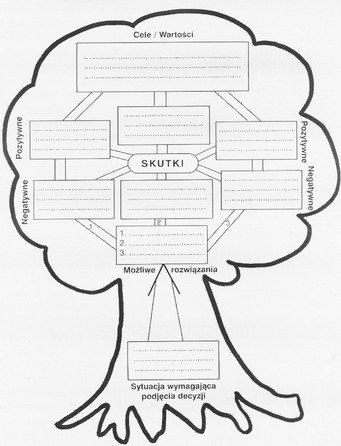 Źródło: E. Budnik, A. Moszyńska, B. Owczarska: „Ja i mój uczeń pracujemy aktywnie”. Przewodnik po metodach aktywizujących. Zakład Wydawniczy SFS, Kielce 2000, s. 52.KORZYSTANIE Z MATERIAŁÓW ŹRÓDŁOWYCH – PRACA Z TEKSTEMMetoda pracy z tekstem może być wykorzystana w celu kształtowania w uczniach umiejętności czytania ze zrozumieniem, czyli uchwycenia sensu pojedynczych słów i kojarzenia w logiczne struktury. W literaturze opisana jest metoda czytania według pięciu kroków. W zależności od zaplanowanej przez nauczyciela sytuacji dydaktycznej i celów zajęć uczniowie mogą korzystać z podręcznika, przepisów prawnych czy danych statystycznych. Praca z tekstem wspomaga własną aktywność uczniów, ale wymaga podsumowania w formie rozmowy, która służy wyjaśnieniu potrzebnych informacji uzyskanych z przeczytanego tekstu lub sporządzania notatek, np. w formie mapy pojęciowej.Przykładowe tematy zajęć z zastosowaniem pracy z tekstem z wykorzystaniem: Kodeksu pracy -  Obowiązki i prawa pracownika oraz pracodawcy  Kodeksu cywilnego - Ochrona konsumenta – gwarancja, rękojmia ĆWICZENIA PRAKTYCZNE Należą one do metod dydaktycznych, za pomocą których kształtuje się i rozwija umiejętności, nawyki i sprawności o charakterze praktycznym. Wiedza i umiejętności zdobyte podczas działania są znacznie trwalsze od tych przyswojonych innymi metodami, zgodnie z piramidą zapamiętywania Dale’a. Służą wykorzystaniu wiedzy w praktyce przez konkretne działania, np. rozwiązywanie zadań, wykonywanie obliczeń.Przykłady zastosowania ćwiczeń praktycznych na zajęciach z podstaw przedsiębiorczości:- Ochrona konsumenta – przy sporządzaniu pisma reklamacyjnego- Reklamacja produktu finansowego – przy sporządzaniu pisma do Rzecznika Finansowego.STUDIUM PRZYPADKU (ang. case study)Istotą metody jest rozwiązywanie problemu na podstawie przygotowanych opisów sytuacji. Są one ważnym czynnikiem zwiększającym motywację uczniów. Uczestnicy zajęć otrzymują opis przypadku wraz z listą pytań czy problemów do rozważenia. Uczniowie mogą pracować indywidualnie lub w grupie, udzielając odpowiedzi na pytania lub poszukując rozwiązań oraz uzasadniając odpowiedzi. W ostatniej fazie następuje podsumowanie i ocenianie. Raport „Biznes i zarządzanie. Reforma podstaw przedsiębiorczości” rekomenduje, że „wszystkie elementy podstawy programowej powinny być budowane wokół aktualnych i lokalnych analiz przypadków biznesowych skoncentrowanych wokół polskich przedsiębiorców”.Przykładowe zagadnienia z zastosowaniem metody przypadków:- Patriotyzm gospodarczy.METODA INSCENIZACJI W metodzie tej część uczestników odgrywa role osób występujących w zdarzeniu, a reszta pełni funkcję obserwatorów. Inscenizacja wymaga przygotowania scenariusza. Istotna jest treść odgrywanej scenki, a nie jej jakość. Metoda składa się z dwóch części: inscenizacji i dyskusji nad nią. Pozwala to na poznawanie samego siebie, uczy obserwowania sytuacji w symulowanych warunkach.Drama ma zastosowanie w praktycznym ćwiczeniu umiejętności społecznych, negocjowania, podejmowania decyzji, komunikowania. To uczenie przez przeżywanie i doświadczanie. Przygotowuje do pełnienia różnych ról życiowych.Przykład zajęć z wykorzystaniem inscenizacji: Rozmowa kwalifikacyjnaMETODA SYMULACJITo metoda kształcenia praktycznego, znana też pod nazwą metody dydaktycznych gier symulacyjnych. Celem jest odwzorowanie sytuacji w taki sposób, aby umożliwić uczestnikom wykonania działań lub procedur na symulowanym układzie. Największą zaletą gier symulacyjnych jest uaktywnienie uczniów.Symulację można wykorzystać np. do wirtualnej gry na Giełdzie Papierów Wartościowych.WYBRANE METODY PODAJĄCE (asymilacji wiedzy)POGADANKAPogadanka często ma charakter wypowiedzi wstępnej, której celem jest zainteresowanie uczniów tematem i zmotywowanie ich do podjęcia zaplanowanej pracy. Jest formą rozmowy nauczyciela z uczniami, ale z zasady nauczyciel zna odpowiedzi na zadawane uczniom pytania.WYKŁAD z elementami aktywizującymiJest słownym przekazem określonych informacji ułożonych w pewną strukturę. Celem wykładu jest przekazanie wiedzy, która następnie jest absorbowana przez grupę. Skuteczność wykładu jest ograniczona ze względu na jednostronną aktywność w procesie nauczania – uczenia się. Uczniowie biorą w nim minimalny udział nawet przy starannym przygotowaniu się wykładowcy. Brakuje też informacji zwrotnej, co utrudnia określenie, w jakim stopniu uczniowie zrozumieli przekazywane im informacje.Mimo ograniczeń wykład ma także pewne zalety, do których należy zaliczyć możliwość przekazywania istotnych informacji przygotowanych dla określonego odbiorcy pod kątem zarówno jego potrzeb, jak i możliwości, i to w stosunkowo krótkim czasie. Wykład można aktywizować poprzez opracowanie (wywieszenie i/lub ewentualnie rozdanie uczestnikom) zapisu treści, np. w postaci mapy mentalnej czy z wykorzystaniem środków wizualnych. Przykładowy temat zajęć z wykorzystaniem wykładu: Wskaźniki gospodarczeMETODA PROJEKTÓWMetoda projektów polega na samodzielnym opracowaniu tematu przez grupę uczniów i zaprezentowaniu wyników pracy na forum klasy. Projekt powinien być realizowany w dłuższym czasie (kilka miesięcy). Nauczyciel odgrywa w nim rolę opiekuna, który sukcesywnie sprawdza postęp działań.To metoda kształcenia praktycznego, kształtująca sprawności przydatne w aktywności na rynku pracy, w życiu zawodowym i codziennym. Wiedza i umiejętności zdobyte podczas działania są znacznie trwalsze od wiedzy i umiejętności przyswojonych innymi metodami. Udział w projekcie kształci umiejętność komunikowania się, pracy w grupie, rozwiązywania problemów i podejmowania decyzji.W podstawie programowej przedmiotu biznes i zarządzanie prowadzenie prac projektowych jest zaplanowane obligatoryjnie dla zakresu rozszerzonego. W zakresie podstawowym uczniowie mają zapoznać się z zarządzaniem projektami. Poświęcony temu jest II dział podstawy, w którym wprowadza się informacje o specyfice tej  metody pracy. Wskazane byłoby, aby uczniowie doświadczyli jej w praktyce realizując poziom podstawowy przedmiotu. Można tę metodę zastosować przy realizacji materiału kolejnych działów programu, a mianowicie:- dział „Gospodarka rynkowa” – zbadanie rynku lokalnego dla wybranego dobra;- dział „Finanse osobiste” – zbadanie postaw konsumenckich wśród uczniów klasy;- dział „Rynek pracy” – zorganizowanie debaty z zaproszonymi gośćmi na temat etyki pracy. Planując pracę metodą projektu należy uwzględnić etapy:Wybór przez nauczyciela zagadnień do realizacji metodą projektów.Zapoznanie uczniów z metodą projektu.Przedstawienie uczniom sytuacji problemowych.Dobór grup do realizacji zadań.Przygotowanie opisu – tzw. karty projektu – i zawarcie kontraktu.Planowanie pracy w zespole.Realizacja prac projektowych: ocena prac na poszczególnych etapach, przygotowanie sprawozdania z projektu i jego prezentacji. Prezentacja projektu.Ocena projektu: procesu wykonania projektu, sprawozdania z projektu i jego prezentacji. Przykład karty projektu:WSPÓŁPRACA ZE ŚRODOWISKIEM LOKALNYMWspółpraca z instytucjami gospodarki rynkowej w lokalnym środowisku spełnia ważną funkcję w realizacji treści kształcenia przedmiotu. Umożliwia ona bezpośrednie obserwacje życia gospodarczego i funkcjonowania instytucji rynku finansowego i rynku pracy. Współpraca ta może polegać na organizowaniu wizyt edukacyjnych (wycieczek przedmiotowych) w:– banku (tematy: Usługi bankowe, Fundusze inwestycyjne)– biurze maklerskim (tematy: Giełda i rynek papierów wartościowych, Fundusze inwestycyjne) – oddziale ZUS (temat: Zabezpieczenia emerytalne)– urzędzie pracy (temat: Funkcjonowanie rynku pracy)– inkubatorze przedsiębiorczości (temat: Pomysł na własną działalność gospodarczą)– urzędzie skarbowym (temat: Rodzaje podatków)– firmie ubezpieczeniowej (temat: Rynek ubezpieczeń)– biurze miejskiego rzecznika praw konsumenta (temat: Ochrona konsumenta)– lokalnym przedsiębiorstwie (tematy: Obowiązki i prawa pracownika i pracodawcy)Alternatywą wizyt edukacyjnych jest organizacja spotkań z przedsiębiorcami i praktykami biznesu. Szczególnie rekomendowane dla nauczania przedsiębiorczości jest wprowadzenie w praktykę szkolną  zajęć dla młodzieży z osobami o takim doświadczeniu.  Uczniowie mogą aktywnie włączyć się w przygotowanie tych wizyt lub spotkań, planując szczegółowe cele i pytania dotyczące różnych aspektów tematu zgodnie z przebiegiem zajęć metodą „Pytania do eksperta”.Zadaniem szkoły, przy wsparciu organu prowadzącego, jest zapewnienie kontaktów z przedstawicielami życia gospodarczego i możliwości realizacji części zajęć poza szkołą w przedsiębiorstwach lub instytucjach.Zadaniem szkoły jest także kształcenie w uczniach kompetencji informatycznych, które należą do kompetencji kluczowych współczesnego świata. W dobie cyfryzacji komputer i smartfon są ważnym narzędziem pracy i zasadne jest wykorzystanie tych narzędzi w praktyce szkolnej. Urządzenia techniczne wraz z dostępem do Internetu pozwalają na szybkie znalezienie bieżących informacji i atrakcyjnych materiałów ilustrujących prezentowane zagadnienia. Na lekcjach wskazane jest korzystanie z dostępnych zasobów wiedzy, materiałów dydaktycznych i gier. Należy przy tym  zwracać uwagę uczniów na cyberbezpieczeństwo i krytyczną ocenę źródeł informacji. Program kształcenia ogólnego przedmiotu biznes i zarządzanie uwzględnia interdyscyplinarność, która sprzyja opanowaniu wielorakich kompetencji umożliwiających sprawne funkcjonowanie na dynamicznie zmieniającym się rynku pracy. V. Sposoby ocenianiaOcenianie osiągnięć uczniów powinno być systematyczne, ponieważ stanowi ważny element procesu edukacyjnego. Podstawą prawną oceniania jest Ustawa o systemie oświaty (Dz. U. 2016 oraz 2017) i Rozporządzenie Ministra Edukacji Narodowej z dnia 16 sierpnia 2017 roku w sprawie oceniania, klasyfikowania i promowania uczniów i słuchaczy w szkołach publicznych (Dz. U. 2017 poz. 1534). Szczegółowe warunki i sposób oceniania wewnątrzszkolnego określa statut szkoły.Uczeń w trakcie nauki w szkole otrzymuje oceny: bieżące i klasyfikacyjne. Ocenianiu podlegają jego osiągnięcia edukacyjne i zachowanie. Ocenianie bieżące polega na rozpoznawaniu przez nauczycieli poziomu i postępów w opanowaniu przez ucznia wiadomości i umiejętności w stosunku do wymagań określonych w podstawie programowej kształcenia ogólnego oraz wymagań edukacyjnych wynikających z realizowanego w szkole programu nauczania. Ma ono na celu monitorowanie pracy ucznia oraz przekazywanie mu informacji o jego osiągnięciach edukacyjnych pomagających w uczeniu się. Pomoc polega na wskazaniu, co uczeń robi dobrze, co i jak wymaga poprawy oraz jak powinien się dalej uczyć.Oceny bieżące wystawiane są uczniowi za umiejętności w ramach różnych rodzajów form aktywności, takich jak:– udział i zaangażowanie w dyskusji, sposób rozumowania, wyciąganie wniosków, zgłaszanie i oryginalność pomysłów;– wypowiedzi ustne;– wyniki testów z wiedzy ekonomicznej i finansowej, powiązanych z opracowanymi wymaganiami programowymi na poszczególnych poziomach; testy są narzędziem rzetelnego oceniania;– opracowania pisemne związane z efektami stosowania na lekcjach metod aktywizujących;– zadania do wykonania na lekcji;  – praca z tekstem (np. case study).Podczas obserwacji debaty uczniowskiej ocenie podlegać mogą:przytoczone argumenty i ich ważkość,zgodność treści argumentów z treścią debaty,zaangażowanie w prezentację argumentów,przestrzeganie reguł debaty,każdy głos z publiczności sekundującej grupie.Ze względu na specyfikę przedmiotu biznes i zarzadzanie, w którym stawia się na kształtowanie kompetencji przedsiębiorczych (w tym zarządzania sobą i finansami osobistymi) oraz sprawności związane z podstawowymi umiejętnościami dotyczącymi analizy elementów otoczenia biznesowego pod kątem identyfikacji możliwych szans na uruchomienie własnej działalności gospodarczej, ale również z przygotowaniem do wejścia na rynek pracy, przedmiotem oceniania powinna być przede wszystkim aktywność ucznia, konkretne i mierzalne efekty jego pracy indywidualnej oraz grupowej, a nie sama wiedza. Wnikliwa obserwacja uczniów podczas zajęć może dostarczyć informacji o umiejętnościach ucznia, jego samodzielności, zastosowaniu wiedzy w praktyce. Przydatnym narzędziem może tu być arkusz obserwacji czy oceniania. Daje on możliwość gromadzenia różnorodnych informacji o uczniu i jego osiągnięciach. Przykład arkusza obserwacji na zajęciach BiZ:Klasa ………. Rok szkolny ………………………… Semestr ……O zastosowaniu punktacji (np. 0–6) w poszczególnych kryteriach obserwacji i oceniania decyduje nauczyciel i określa je w scenariuszu lekcji.Wskazane byłoby ocenianie po każdym realizowanym dziale. Pozwoli to na ustalenie, w jakim stopniu uczniowie osiągają założone w programie cele.Przykładowe propozycje do oceny po każdym dziale: „Człowiek – istota przedsiębiorcza” - zaprezentowanie samooceny z wykorzystaniem analizy SWOT,„ Zarządzanie projektami” – harmonogram i budżet projektu do realizacji w klasie lub szkole,„Gospodarka rynkowa” – dyskusja na temat realizacji budżetu wybranej gminy lub państwa, „Finanse osobiste” – uzasadnienie wyboru oferty bankowej dla wskazanej osoby lub rodziny,„Rynek pracy” – przygotowane dokumenty aplikacyjne i/lub nagrana autoprezentacja,„Przedsiębiorstwo” – pomysł biznesu przedstawiony na szablonie Business Model Canvas.Przy ocenianiu prac czy indywidualnych, czy grupowych uczniów warto wzbudzać w nich autorefleksję podając pytania pozwalające sprawdzić kształcenie kompetencji lkuczowej:• Czy miałem dostateczna wiedzę, aby identyfikować dostępne możliwości działalności w projekcie?• Czy realizując projekt, podejmowałam/podejmowałem się nowych, ryzykownych zadań?• Ile proponowałem/proponowałam nowe rozwiązania i pomysły?• Jak często dzieliłam/dzieliłem się pomysłami z pozostałymi uczestnikami projektu?• W jakim stopniu moje rozumienie wiedzy z zakresu zarządzania wzrosło w czasie realizacji projektu? •.Jakie aspekty realizacji projektu dały mi możliwość wykazania się kreatywnością czy innowacyjnością?• Czy postępowałam/postępowałem etycznie wobec innych uczestników projektu?• Jakie szanse zdobycia dodatkowych informacji wykorzystałam/wykorzystałem?• Jakie mocne i słabe strony mojej osobowości uwydatniły się podczas projektu?• Czy zaproponowałam/zaproponowałem innowację, która została wdrożona?VI. Uczniowie ze specjalnymi potrzebami edukacyjnymiW myśl edukacji włączającej program nauczania ukierunkowany jest na indywidualizację pracy z uczniem, z uwzględnieniem specjalnych potrzeb edukacyjnych. Zawiera propozycje rozwiązań dydaktycznych i/lub metodycznych pozwalających dostosować dany program nauczania do potrzeb ucznia z różnymi możliwościami rozwojowymi.Specjalne potrzeby edukacyjne obejmują potrzeby uczniów, którzy na podstawie opinii, orzeczenia poradni psychologiczno-pedagogicznej lub rozpoznania szkoły lub placówki wymagają objęcia pomocą psychologiczno-pedagogiczną.Uczeń niepełnosprawny w rozumieniu prawa oświatowego to uczeń niesłyszący, słabosłyszący, niewidomy, słabowidzący, z niepełnosprawnością ruchową, w tym z afazją, z niepełnosprawnością intelektualną w stopniu lekkim, umiarkowanym lub znacznym, z autyzmem, w tym z zespołem Aspergera i z niepełnosprawnościami sprzężonymi.Pomoc psychologiczno-pedagogiczna udzielana uczniowi w szkole i placówce polega na rozpoznaniu i zaspokajaniu jego indywidualnych potrzeb rozwojowych i edukacyjnych oraz na rozpoznaniu indywidualnych możliwości psychofizycznych.Indywidualne potrzeby edukacyjne wiążą się z warunkami, jakie tworzy nauczyciel, by uczeń opanował wymagania, które określa podstawa programowa i program nauczania, przewidziane dla jego etapu kształcenia, poszerzone ze względu na oczekiwania samego ucznia związane np. z zakresem treści i działaniami, które go interesują. W aspekcie indywidualnych potrzeb edukacyjnych najważniejsza jest strategia, którą nauczyciel przyjmie dla konkretnego ucznia oraz dobór dostosowań w szczególności pod kątem organizacji pracy, form i metod uczenia się.Po rozpoznaniu potrzeb rozwojowych i edukacyjnych oraz wiedzy i doświadczeń uczniów nauczyciel określa umiejętności i postawy, które należy u nich rozwijać lub kształtować. Rolą nauczyciela wobec uczniów ze specjalnymi potrzebami edukacyjnymi jest nie tyle przekazywanie wiedzy, ile przede wszystkim wyznaczanie kierunków, aktywizowanie, odkrywanie możliwości i motywowanie do dalszego działania oraz rozwijanie kompetencji i postaw niezbędnych do funkcjonowania w dorosłym życiu. Wymagania edukacyjne dostosowuje się do indywidualnych potrzeb rozwojowych i edukacyjnych oraz możliwości psychofizycznych ucznia: – posiadającego orzeczenie o potrzebie kształcenia specjalnego – posiadającego orzeczenie o potrzebie indywidualnego nauczania – posiadającego opinię poradni psychologiczno-pedagogicznej, w tym poradni specjalistycznej o specyficznych trudnościach w uczeniu się lub wskazującą na potrzebę takiego dostosowania– nieposiadającego orzeczenia ani opinii, ale objętego pomocą psychologiczno-pedagogiczną w szkole na podstawie rozpoznania indywidualnych potrzeb rozwojowych i edukacyjnych oraz indywidualnych możliwości psychofizycznych ucznia dokonanego przez nauczycieli.Szczegółowe rozwiązania dydaktyczne związane ze specjalnymi potrzebami edukacyjnymi powinny być zawarte w scenariuszach lekcji.VII. Ewaluacja programu nauczaniaJakość procesu nauczania i uzyskiwane efekty zależą w dużej mierze od programu nauczania: od jego koncepcji oraz adekwatności stosowanych metod, technik nauczania i dostosowanych środków dydaktycznych do celów i treści kształcenia. Za wybór programu nauczania odpowiedzialny jest nauczyciel, który ocenia, czy program jest zgodny z podstawą programową, czy odpowiada mu koncepcja programu (procedury osiągania celów), czy program dostosowany jest do poziomu i możliwości uczniów oraz do bazy dydaktycznej szkoły.Zadaniem ewaluacji programu jest:– określenie, czy program ma być wprowadzony, odrzucony lub przerwany (w trakcie realizacji), – ulepszenie jego struktury lub wdrożenie go bez zmian,– modyfikacja niektórych procedur osiągania celów (zmiana technik, środków dydaktycznych itp.). Monitorowanie efektów realizacji programu nauczania, czyli poziomu osiągnięć uczniów, jest – z punktu widzenia nauczyciela – procesem zbierania informacji o jakości tego programu. Zasadniczym celem tak rozumianego monitorowania jest modyfikowanie działań nauczyciela, jeżeli na taką potrzebę wskazują wyniki monitorowania.W trakcie wdrażania programu, w ramach ewaluacji kształtującej, bada się sam program i przebieg procesu kształcenia opartego na treściach w nim zawartych. Określa się te aspekty programu, które warto zmienić. Na podstawie umiejętności, jakie wykazują uczniowie pod koniec okresu kształcenia ze względu na określone wymagania ogólne i szczegółowe, wynikające z podstawy programowej, ocenia się program w ramach ewaluacji podsumowującej. Spełnianie przez uczniów wymagań określonych w podstawie programowej można sprawdzić w różny sposób. Służą do tego testy dydaktyczne, arkusze obserwacji, prace uczniów, sprawozdania z projektów, karty oceny, notatki, zestawienia i analizy z wyników, w ramach monitorowania efektów realizacji programu nauczania. Diagnoza efektów kształcenia jest jedynie miernikiem i punktem wyjścia do zaplanowania i wdrożenia działań, których celem jest modyfikowanie działań nauczyciela dla podniesienia poziomu opanowania przez uczniów wiadomości i umiejętności oraz kształtowania kompetencji kluczowych.Ewaluacja programu nauczania pozwala także na refleksję o stopniu spełnienia założeń kształcenia w zakresie jednej z kluczowej kompetencji nazwanej „kompetencje w zakresie przedsiębiorczości” (Zalecenie Rady z dnia 22 maja 2018 r. w sprawie kompetencji kluczowych w procesie uczenia się przez całe życie, Dz. UE 2018/C 189/01).Kompetencje w zakresie przedsiębiorczości opisywane są następująco:Konieczna wiedza obejmuje zdolność identyfikowania dostępnych możliwości działalności osobistej, zawodowej lub gospodarczej, w tym szerszych zagadnień stanowiących kontekst pracy i życia ludzi, takich jak ogólne rozumienie zasad działania gospodarki, a także szanse i wyzwania stojące przed pracodawcami i organizacjami.Niezbędna jest umiejętność oceny i identyfikacji własnych mocnych i słabych stron.Umiejętności odnoszą się do zarządzania projektami (co obejmuje np. planowanie, organizowanie, zarządzanie, kierowanie i zlecanie zadań, analizowanie, komunikowanie, sporządzanie raportów, ocenę i sprawozdawczość), skutecznej reprezentacji i negocjacji oraz zdolności zarówno pracy indywidualnej, jak i współpracy w zespołach. Umiejętności opierają się na kreatywności – obejmującej wyobraźnię, myślenie strategiczne i rozwiązywanie problemów – oraz na krytycznej i konstruktywnej refleksji. Kluczowe znaczenie ma zdolność skutecznego komunikowania się i negocjowania z innymi osobami, a także radzenia sobie z niepewnością, dwuznacznością i ryzykiem jako elementami procesu podejmowania świadomych decyzji.Postawa przedsiębiorcza charakteryzuje się zatem zmysłem inicjatywy i poczuciem sprawczości, proaktywnością, otwartością na przyszłość, odwagą i wytrwałością w dążeniu do celów. Obejmuje pragnienie motywowania innych osób i doceniania ich pomysłów, odczuwanie empatii i troskę o innych ludzi i świat, a także przyjmowanie odpowiedzialności i postaw etycznych w całym procesie. (wykorzystano m. in.: Tomasz Rachwał, Przedsiębiorczość jako  kluczowa w procesie edukacji,  https://www.frse.org.pl/brepo/panel_repo_files/2021/06/01/iacgqo/104705065591760-16-34.pdf)W końcu autorefleksja może dotyczyć także nauczyciela i oceny poziomu własnej przedsiębiorczości opisanej powyżej, a definiowanej jako „kompetencja przekrojowa, znajdująca swoje zastosowanie we wszystkich sferach życia: od wspierania rozwoju osobistego przez aktywny udział w życiu społecznym, po (ponowne) wejście na rynek pracy jako pracownik lub jako osoba samozatrudniona i podejmowanie działalności (kulturalnej, społecznej lub komercyjnej)” (Europejskie Ramy Kompetencji Przedsiębiorczości, 2016). Treści kształceniaLiczba godzinI i/lub II rok nauki (2 godziny)I i/lub II rok nauki (2 godziny)Tom 127Człowiek – istota przedsiębiorcza1.1 Znaczenie przedsiębiorczości1.2 Postawy sprzyjające przedsiębiorczości 1.3 Kompetencji osoby przedsiębiorczej1.4 Komunikacja interpersonalna1.5 Sposoby wywierania wpływu na ludzi1.6 Zarządzanie czasem1.7 Podejmowanie decyzji 1.8 Praca zespołowa1.9 Tematy projektów uczniowskich9111111111Zarządzanie projektami2.1 Specyfika projektu2.2 Etapy projektu2.3 Cele projektu2.4 Harmonogram, budżet i ewaluacja projektu41111Gospodarka rynkowa3.1 Przedsiębiorczość w gospodarce. 3.2 Zalety gospodarki rynkowej3.3 Prawo popytu3.4 Prawo podaży3.5 Rodzaje rynków3.6 Podmioty gospodarki rynkowej3.7 Ochrona konsumenta3.8 Wskaźniki gospodarcze3.9 Budżet państwa3.10 Budżet jednostek samorządu lokalnego3.11 Patriotyzm gospodarczy1411121112112Tom 225Finanse osobiste1.1 Rola pieniędzy w gospodarce. 4.2 Instytucje rynku finansowego4.3 Budżet gospodarstwa domowego4.4 Rodzaje podatków4.5 Deklaracja podatkowa PIT4.6 Formy oszczędzania i inwestowania4.7 Usługi bankowe4.8 System ubezpieczeń społecznych4.9 Rynek ubezpieczeń4.10 Giełda i rynek papierów wartościowych 4.11 Finansowe zabezpieczenie przyszłości4.12 Etyka na rynku finansowym12111111111111Rynek pracy5.1 Planowanie kariery zawodowej5.2 Analiza kompetencji i plan ścieżki zawodowej 5.3 Poszukiwanie pracy5.4 Życiorys (CV) i list motywacyjny5.5 Rozmowa kwalifikacyjna5.6 Obowiązki i prawa pracownika i pracodawcy 5.7 Etyka w pracy71111111 Przedsiębiorstwo6.1 Zasady zarządzania przedsiębiorstwem6.2 Pomysł na własną działalność gospodarczą6.3 Koncepcja własnego biznesu6.4 Otoczenie przedsiębiorstwa6.5 Efekty finansowe przedsiębiorstwa6.6 Etyka biznesu6111111Godziny do dyspozycji nauczyciela8RAZEM60ProblemJakie są zasady skutecznej pracy w zespole?ProblemJakie są zasady skutecznej pracy w zespole?ProblemJakie są zasady skutecznej pracy w zespole?1.2.3.4.5.6.7.8,9.10.11.12.13.14.15.15.17.18.S (Strengths) – mocne strony(wszystko to, co stanowi atut, przewagę, zaletę)W (Weaknesses) – słabe strony(wszystko to, co stanowi słabość, barierę, wadę)O (Opportunities) – szanse(wszystko to, co stwarza szansę korzystnej zmiany)T (Threats) – zagrożenia (wszystko to, co stwarza niebezpieczeństwo niekorzystnej zmiany)KARTA PROJEKTU Opis sytuacji: Cele projektu: -    -Forma organizacyjna: praca w grupie Kryteria oceny projektu: (tutaj opis)Termin realizacji:Czas prezentacji:Uczniowie realizujący projekt:				Koordynator projektu:PrzedmiotInterdyscyplinarnośćw zakresie:Tematykahistoria– chronologii historycznej– formy pieniądza– systemy gospodarcze: gospodarka nakazowo-rozdzielcza, społeczna gospodarka rynkowa– proces transformacji po 1989 rokuwiedza o społeczeństwie– wykorzystywania i tworzenia informacji– rozpoznawania i rozwiązywanie problemów– komunikowania się i współdziałania– kształtowania postaw obywatelskich i kompetencji społecznych – uczestniczenie w pracy zespołowej– elementy preorientacji zawodowej– testy na kreatywność– testy predyspozycji zawodowych– komunikacja interpersonalna– obserwacje– społeczna odpowiedzialność biznesu– etyka w biznesiegeografiagospodarcza– wykorzystania uzyskanych danych i ich analiz– odczytywania danych z wykresów– indeks wolności gospodarczej – odczytywanie danych makroekonomicznych– wskaźniki rynku pracy– koniunktura gospodarcza– polityka pieniężnamatematyka– umiejętności formułowania problemów– tworzenia i zadawania pytań– porządkowania informacji– budowania modeli– wykresy popytu i podaży– ustalanie punktu równowagi rynkowej– fazy cyklu koniunkturalnego– modele biznesoweinformatyka– korzystania z narzędzi wykorzystujących nowoczesne technologie (ICT)– wykorzystania Internetu – rozwijania kompetencji informatycznych– strony internetowe instytucji rynku finansowego i instytucji rynku pracy– korzystanie z zasobów internetowych i aktów prawnych– korzystanie z portali dotyczących działalności gospodarczejNazwisko i imię uczniaAktywnośćPostawaWspółpracaWiedzaUmiejętnościRozumowanie/wnioskowanieInne uwagiA Bnp. ma zdolności organizatorskieC Dnp. zgłasza oryginalne pomysły